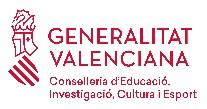 Document 2 / Documento 2Visat de la direcció de l’SPE de zona de l’adaptació d’accés de la PAU per necessitats específiques /Visado de la dirección del SPE de zona de la adaptación de acceso de la PAU por necesidades específicasDocument 2 / Documento 2Visat de la direcció de l’SPE de zona de l’adaptació d’accés de la PAU per necessitats específiques /Visado de la dirección del SPE de zona de la adaptación de acceso de la PAU por necesidades específicasDocument 2 / Documento 2Visat de la direcció de l’SPE de zona de l’adaptació d’accés de la PAU per necessitats específiques /Visado de la dirección del SPE de zona de la adaptación de acceso de la PAU por necesidades específicasASERVEI PSICOPEDAGÒGIC ESCOLAR / SERVICIO PSICOPEDAGÓGICO ESCOLARSERVEI PSICOPEDAGÒGIC ESCOLAR / SERVICIO PSICOPEDAGÓGICO ESCOLARSERVEI PSICOPEDAGÒGIC ESCOLAR / SERVICIO PSICOPEDAGÓGICO ESCOLARSERVEI PSICOPEDAGÒGIC ESCOLAR / SERVICIO PSICOPEDAGÓGICO ESCOLARSERVEI PSICOPEDAGÒGIC ESCOLAR / SERVICIO PSICOPEDAGÓGICO ESCOLARSERVEI PSICOPEDAGÒGIC ESCOLAR / SERVICIO PSICOPEDAGÓGICO ESCOLARSPE:_____________________SPE:_____________________SPE:_____________________SPE:_____________________SPE:_____________________CODI / CÓDIGOLOCALITAT / LOCALIDADBB EL/LA DIRECTOR/A DEL SERVEI PSICOPEDAGÒGIC ESCOLAREL/LA DIRECTORA DELS SERVICIO PSICOPEDAGÓGICO ESCOLAR EL/LA DIRECTOR/A DEL SERVEI PSICOPEDAGÒGIC ESCOLAREL/LA DIRECTORA DELS SERVICIO PSICOPEDAGÓGICO ESCOLAR EL/LA DIRECTOR/A DEL SERVEI PSICOPEDAGÒGIC ESCOLAREL/LA DIRECTORA DELS SERVICIO PSICOPEDAGÓGICO ESCOLAR EL/LA DIRECTOR/A DEL SERVEI PSICOPEDAGÒGIC ESCOLAREL/LA DIRECTORA DELS SERVICIO PSICOPEDAGÓGICO ESCOLAR EL/LA DIRECTOR/A DEL SERVEI PSICOPEDAGÒGIC ESCOLAREL/LA DIRECTORA DELS SERVICIO PSICOPEDAGÓGICO ESCOLARCOGNOMS / APELLIDOS:                                                                                 NOM / NOMBRE:         Vista la documentació de l’alumne o l’alumna / Vista la documentación del alumno o de la alumna :__ Informe especialista / Informe especialista		__ Certificat discapacitat / Certificado discapacidad__ Certificat de necessitats i sol·licitud d'adaptació d'accés per a la PAU/ Certificado de necesidades y solicitud de adaptación de acceso para la PAUCOGNOMS / APELLIDOS:                                                                                 NOM / NOMBRE:         Vista la documentació de l’alumne o l’alumna / Vista la documentación del alumno o de la alumna :__ Informe especialista / Informe especialista		__ Certificat discapacitat / Certificado discapacidad__ Certificat de necessitats i sol·licitud d'adaptació d'accés per a la PAU/ Certificado de necesidades y solicitud de adaptación de acceso para la PAUCOGNOMS / APELLIDOS:                                                                                 NOM / NOMBRE:         Vista la documentació de l’alumne o l’alumna / Vista la documentación del alumno o de la alumna :__ Informe especialista / Informe especialista		__ Certificat discapacitat / Certificado discapacidad__ Certificat de necessitats i sol·licitud d'adaptació d'accés per a la PAU/ Certificado de necesidades y solicitud de adaptación de acceso para la PAUCOGNOMS / APELLIDOS:                                                                                 NOM / NOMBRE:         Vista la documentació de l’alumne o l’alumna / Vista la documentación del alumno o de la alumna :__ Informe especialista / Informe especialista		__ Certificat discapacitat / Certificado discapacidad__ Certificat de necessitats i sol·licitud d'adaptació d'accés per a la PAU/ Certificado de necesidades y solicitud de adaptación de acceso para la PAUCOGNOMS / APELLIDOS:                                                                                 NOM / NOMBRE:         Vista la documentació de l’alumne o l’alumna / Vista la documentación del alumno o de la alumna :__ Informe especialista / Informe especialista		__ Certificat discapacitat / Certificado discapacidad__ Certificat de necessitats i sol·licitud d'adaptació d'accés per a la PAU/ Certificado de necesidades y solicitud de adaptación de acceso para la PAUCOGNOMS / APELLIDOS:                                                                                 NOM / NOMBRE:         Vista la documentació de l’alumne o l’alumna / Vista la documentación del alumno o de la alumna :__ Informe especialista / Informe especialista		__ Certificat discapacitat / Certificado discapacidad__ Certificat de necessitats i sol·licitud d'adaptació d'accés per a la PAU/ Certificado de necesidades y solicitud de adaptación de acceso para la PAUCOGNOMS / APELLIDOS:                                                                                 NOM / NOMBRE:         Vista la documentació de l’alumne o l’alumna / Vista la documentación del alumno o de la alumna :__ Informe especialista / Informe especialista		__ Certificat discapacitat / Certificado discapacidad__ Certificat de necessitats i sol·licitud d'adaptació d'accés per a la PAU/ Certificado de necesidades y solicitud de adaptación de acceso para la PAUCOGNOMS / APELLIDOS:                                                                                 NOM / NOMBRE:                                                                       COGNOMS / APELLIDOS:                                                                                 NOM / NOMBRE:                                                                       COGNOMS / APELLIDOS:                                                                                 NOM / NOMBRE:                                                                       COGNOMS / APELLIDOS:                                                                                 NOM / NOMBRE:                                                                       COGNOMS / APELLIDOS:                                                                                 NOM / NOMBRE:                                                                       COGNOMS / APELLIDOS:                                                                                 NOM / NOMBRE:                                                                       COGNOMS / APELLIDOS:                                                                                 NOM / NOMBRE:                                                                       DATA NAIXEMENT / FECHA NACIMIENTO:                                                       NIA:                                                 DNI                                                                                                     DATA NAIXEMENT / FECHA NACIMIENTO:                                                       NIA:                                                 DNI                                                                                                     DATA NAIXEMENT / FECHA NACIMIENTO:                                                       NIA:                                                 DNI                                                                                                     DATA NAIXEMENT / FECHA NACIMIENTO:                                                       NIA:                                                 DNI                                                                                                     DATA NAIXEMENT / FECHA NACIMIENTO:                                                       NIA:                                                 DNI                                                                                                     DATA NAIXEMENT / FECHA NACIMIENTO:                                                       NIA:                                                 DNI                                                                                                     DATA NAIXEMENT / FECHA NACIMIENTO:                                                       NIA:                                                 DNI                                                                                                     CURS ACADÈMIC EN QUÈ CURSA 2n BATXILLERAT /CURSO ACADÉMICO EN QUE CURSA 2º BACHILLERATO:ESCOLARITZAT EN EL CENTRE / ESCOLARIZADO EN EL CENTRO:CODI DEL CENTRE / CÓDIGO DEL CENTRO:LOCALITAT / LOCALIDAD:CURS ACADÈMIC EN QUÈ CURSA 2n BATXILLERAT /CURSO ACADÉMICO EN QUE CURSA 2º BACHILLERATO:ESCOLARITZAT EN EL CENTRE / ESCOLARIZADO EN EL CENTRO:CODI DEL CENTRE / CÓDIGO DEL CENTRO:LOCALITAT / LOCALIDAD:CURS ACADÈMIC EN QUÈ CURSA 2n BATXILLERAT /CURSO ACADÉMICO EN QUE CURSA 2º BACHILLERATO:ESCOLARITZAT EN EL CENTRE / ESCOLARIZADO EN EL CENTRO:CODI DEL CENTRE / CÓDIGO DEL CENTRO:LOCALITAT / LOCALIDAD:CURS ACADÈMIC EN QUÈ CURSA 2n BATXILLERAT /CURSO ACADÉMICO EN QUE CURSA 2º BACHILLERATO:ESCOLARITZAT EN EL CENTRE / ESCOLARIZADO EN EL CENTRO:CODI DEL CENTRE / CÓDIGO DEL CENTRO:LOCALITAT / LOCALIDAD:CURS ACADÈMIC EN QUÈ CURSA 2n BATXILLERAT /CURSO ACADÉMICO EN QUE CURSA 2º BACHILLERATO:ESCOLARITZAT EN EL CENTRE / ESCOLARIZADO EN EL CENTRO:CODI DEL CENTRE / CÓDIGO DEL CENTRO:LOCALITAT / LOCALIDAD:CURS ACADÈMIC EN QUÈ CURSA 2n BATXILLERAT /CURSO ACADÉMICO EN QUE CURSA 2º BACHILLERATO:ESCOLARITZAT EN EL CENTRE / ESCOLARIZADO EN EL CENTRO:CODI DEL CENTRE / CÓDIGO DEL CENTRO:LOCALITAT / LOCALIDAD:CURS ACADÈMIC EN QUÈ CURSA 2n BATXILLERAT /CURSO ACADÉMICO EN QUE CURSA 2º BACHILLERATO:ESCOLARITZAT EN EL CENTRE / ESCOLARIZADO EN EL CENTRO:CODI DEL CENTRE / CÓDIGO DEL CENTRO:LOCALITAT / LOCALIDAD:CCCObservacions /ObservacionesObservacions /ObservacionesObservacions /ObservacionesObservacions /ObservacionesAquesta direcció, verificat que el Pla d’actuació personalitzat (PAP) de l’alumne/a conté mesures específiques durant tot el batxillerat, visa i dóna la seua conformitat a l'adaptació de la PAU per ______Esta dirección, verificado que el Plan de actuación personalizado (PAP) del alumno/a contiene medidas específcas durante todo el bachillerato, visa y da su conformidad a la adaptación de la PAU por _________Aquesta direcció, verificat que el Pla d’actuació personalitzat (PAP) de l’alumne/a conté mesures específiques durant tot el batxillerat, visa i dóna la seua conformitat a l'adaptació de la PAU per ______Esta dirección, verificado que el Plan de actuación personalizado (PAP) del alumno/a contiene medidas específcas durante todo el bachillerato, visa y da su conformidad a la adaptación de la PAU por _________Aquesta direcció, verificat que el Pla d’actuació personalitzat (PAP) de l’alumne/a conté mesures específiques durant tot el batxillerat, visa i dóna la seua conformitat a l'adaptació de la PAU per ______Esta dirección, verificado que el Plan de actuación personalizado (PAP) del alumno/a contiene medidas específcas durante todo el bachillerato, visa y da su conformidad a la adaptación de la PAU por _________Aquesta direcció, verificat que el Pla d’actuació personalitzat (PAP) de l’alumne/a conté mesures específiques durant tot el batxillerat, visa i dóna la seua conformitat a l'adaptació de la PAU per ______Esta dirección, verificado que el Plan de actuación personalizado (PAP) del alumno/a contiene medidas específcas durante todo el bachillerato, visa y da su conformidad a la adaptación de la PAU por _________Aquesta direcció, verificat que el Pla d’actuació personalitzat (PAP) de l’alumne/a conté mesures específiques durant tot el batxillerat, visa i dóna la seua conformitat a l'adaptació de la PAU per ______Esta dirección, verificado que el Plan de actuación personalizado (PAP) del alumno/a contiene medidas específcas durante todo el bachillerato, visa y da su conformidad a la adaptación de la PAU por _________Aquesta direcció, verificat que el Pla d’actuació personalitzat (PAP) de l’alumne/a conté mesures específiques durant tot el batxillerat, visa i dóna la seua conformitat a l'adaptació de la PAU per ______Esta dirección, verificado que el Plan de actuación personalizado (PAP) del alumno/a contiene medidas específcas durante todo el bachillerato, visa y da su conformidad a la adaptación de la PAU por _________Aquesta direcció, verificat que el Pla d’actuació personalitzat (PAP) de l’alumne/a conté mesures específiques durant tot el batxillerat, visa i dóna la seua conformitat a l'adaptació de la PAU per ______Esta dirección, verificado que el Plan de actuación personalizado (PAP) del alumno/a contiene medidas específcas durante todo el bachillerato, visa y da su conformidad a la adaptación de la PAU por _________El/La Director/aSignat/Firmado:         El/La Director/aSignat/Firmado:         El/La Director/aSignat/Firmado:         El/La Director/aSignat/Firmado:         El/La Director/aSignat/Firmado:         El/La Director/aSignat/Firmado:         El/La Director/aSignat/Firmado:         Segell de l’SPE / Sello del SPE______________________, __________d___________________________de___________Segell de l’SPE / Sello del SPE______________________, __________d___________________________de___________Segell de l’SPE / Sello del SPE______________________, __________d___________________________de___________Segell de l’SPE / Sello del SPE______________________, __________d___________________________de___________Segell de l’SPE / Sello del SPE______________________, __________d___________________________de___________Segell de l’SPE / Sello del SPE______________________, __________d___________________________de___________Segell de l’SPE / Sello del SPE______________________, __________d___________________________de___________CONFORMITAT
De conformitat amb el que estableix el Reglament (UE) 2016/679 del Parlament Europeu i del Consell, que va entrar en vigor el 25 de maig de 2018, relatiu a la Protecció de Dades de Caràcter Personal, se l’informa del següent:
- Les dades personals arreplegades per mitjà d'aquesta sol·licitud seran tractades de forma confidencial.
- La finalitat del tractament és el compliment dels requeriments disposats en el Decret 104/2018, de 27 de juliol, del Consell, pel qual es desenvolupen els principis d’equitat i d’inclusió en el sistema educatiu valencià.
- Es poden exercir els drets d'accés, rectificació, cancel·lació i oposició d'acord amb el que disposa l'avís legal de la pàgina web de la Conselleria d'Educació, Investigació, Cultura i Esport.
- La responsabilitat del tractament de la informació és de la Sotssecretaria de la Conselleria d'Educació, Investigació, Cultura i Esport. La coordinació i supervisió correspon al delegat/a de protecció de dades, que exerceix les seues funcions amb autonomia funcional i està adscrit orgànicament a la Sotssecretaria de la Conselleria de Transparència, Responsabilitat Social, Participació i Cooperació, amb domicili en passeig de l'Albereda, núm. 16, 46010 de València.CONFORMIDAD
De conformidad con lo establecido en el Reglamento (UE) 2016/679 del Parlamento Europeo y del Consejo, que entró en vigor el 25 de mayo de 2018, relativo a la Protección de Datos de Carácter Personal, se le informa de lo siguiente:
- Los datos personales recogidos mediante esta solicitud serán tratados de forma confidencial.
- La finalidad del tratamiento es el cumplimiento de los requerimientos dispuestos en el Decreto 104/2018, de 27 de julio, del Consell, por el que se desarrollan los principios de equidad y de inclusión en el sistema educativo valenciano.
- Se pueden ejercer los derechos de acceso, rectificación, cancelación y oposición de acuerdo con lo dispuesto en el aviso legal de la página web de la Conselleria de Educación, Investigación, Cultura y Deporte.
- La responsabilidad del tratamiento de la información es de la Subsecretaría de la Conselleria de Educación, Investigación, Cultura y Deporte. La coordinación y supervisión corresponde al delegado/a de protección de datos, que ejerce sus funciones con autonomía funcional y está adscrito orgánicamente a la Subsecretaría de la Conselleria de Transparencia, Responsabilidad Social, Participación y Cooperación, con domicilio en Paseo de la Alameda, n.º 16, 46010 de València.CONFORMITAT
De conformitat amb el que estableix el Reglament (UE) 2016/679 del Parlament Europeu i del Consell, que va entrar en vigor el 25 de maig de 2018, relatiu a la Protecció de Dades de Caràcter Personal, se l’informa del següent:
- Les dades personals arreplegades per mitjà d'aquesta sol·licitud seran tractades de forma confidencial.
- La finalitat del tractament és el compliment dels requeriments disposats en el Decret 104/2018, de 27 de juliol, del Consell, pel qual es desenvolupen els principis d’equitat i d’inclusió en el sistema educatiu valencià.
- Es poden exercir els drets d'accés, rectificació, cancel·lació i oposició d'acord amb el que disposa l'avís legal de la pàgina web de la Conselleria d'Educació, Investigació, Cultura i Esport.
- La responsabilitat del tractament de la informació és de la Sotssecretaria de la Conselleria d'Educació, Investigació, Cultura i Esport. La coordinació i supervisió correspon al delegat/a de protecció de dades, que exerceix les seues funcions amb autonomia funcional i està adscrit orgànicament a la Sotssecretaria de la Conselleria de Transparència, Responsabilitat Social, Participació i Cooperació, amb domicili en passeig de l'Albereda, núm. 16, 46010 de València.CONFORMIDAD
De conformidad con lo establecido en el Reglamento (UE) 2016/679 del Parlamento Europeo y del Consejo, que entró en vigor el 25 de mayo de 2018, relativo a la Protección de Datos de Carácter Personal, se le informa de lo siguiente:
- Los datos personales recogidos mediante esta solicitud serán tratados de forma confidencial.
- La finalidad del tratamiento es el cumplimiento de los requerimientos dispuestos en el Decreto 104/2018, de 27 de julio, del Consell, por el que se desarrollan los principios de equidad y de inclusión en el sistema educativo valenciano.
- Se pueden ejercer los derechos de acceso, rectificación, cancelación y oposición de acuerdo con lo dispuesto en el aviso legal de la página web de la Conselleria de Educación, Investigación, Cultura y Deporte.
- La responsabilidad del tratamiento de la información es de la Subsecretaría de la Conselleria de Educación, Investigación, Cultura y Deporte. La coordinación y supervisión corresponde al delegado/a de protección de datos, que ejerce sus funciones con autonomía funcional y está adscrito orgánicamente a la Subsecretaría de la Conselleria de Transparencia, Responsabilidad Social, Participación y Cooperación, con domicilio en Paseo de la Alameda, n.º 16, 46010 de València.CONFORMITAT
De conformitat amb el que estableix el Reglament (UE) 2016/679 del Parlament Europeu i del Consell, que va entrar en vigor el 25 de maig de 2018, relatiu a la Protecció de Dades de Caràcter Personal, se l’informa del següent:
- Les dades personals arreplegades per mitjà d'aquesta sol·licitud seran tractades de forma confidencial.
- La finalitat del tractament és el compliment dels requeriments disposats en el Decret 104/2018, de 27 de juliol, del Consell, pel qual es desenvolupen els principis d’equitat i d’inclusió en el sistema educatiu valencià.
- Es poden exercir els drets d'accés, rectificació, cancel·lació i oposició d'acord amb el que disposa l'avís legal de la pàgina web de la Conselleria d'Educació, Investigació, Cultura i Esport.
- La responsabilitat del tractament de la informació és de la Sotssecretaria de la Conselleria d'Educació, Investigació, Cultura i Esport. La coordinació i supervisió correspon al delegat/a de protecció de dades, que exerceix les seues funcions amb autonomia funcional i està adscrit orgànicament a la Sotssecretaria de la Conselleria de Transparència, Responsabilitat Social, Participació i Cooperació, amb domicili en passeig de l'Albereda, núm. 16, 46010 de València.CONFORMIDAD
De conformidad con lo establecido en el Reglamento (UE) 2016/679 del Parlamento Europeo y del Consejo, que entró en vigor el 25 de mayo de 2018, relativo a la Protección de Datos de Carácter Personal, se le informa de lo siguiente:
- Los datos personales recogidos mediante esta solicitud serán tratados de forma confidencial.
- La finalidad del tratamiento es el cumplimiento de los requerimientos dispuestos en el Decreto 104/2018, de 27 de julio, del Consell, por el que se desarrollan los principios de equidad y de inclusión en el sistema educativo valenciano.
- Se pueden ejercer los derechos de acceso, rectificación, cancelación y oposición de acuerdo con lo dispuesto en el aviso legal de la página web de la Conselleria de Educación, Investigación, Cultura y Deporte.
- La responsabilidad del tratamiento de la información es de la Subsecretaría de la Conselleria de Educación, Investigación, Cultura y Deporte. La coordinación y supervisión corresponde al delegado/a de protección de datos, que ejerce sus funciones con autonomía funcional y está adscrito orgánicamente a la Subsecretaría de la Conselleria de Transparencia, Responsabilidad Social, Participación y Cooperación, con domicilio en Paseo de la Alameda, n.º 16, 46010 de València.CONFORMITAT
De conformitat amb el que estableix el Reglament (UE) 2016/679 del Parlament Europeu i del Consell, que va entrar en vigor el 25 de maig de 2018, relatiu a la Protecció de Dades de Caràcter Personal, se l’informa del següent:
- Les dades personals arreplegades per mitjà d'aquesta sol·licitud seran tractades de forma confidencial.
- La finalitat del tractament és el compliment dels requeriments disposats en el Decret 104/2018, de 27 de juliol, del Consell, pel qual es desenvolupen els principis d’equitat i d’inclusió en el sistema educatiu valencià.
- Es poden exercir els drets d'accés, rectificació, cancel·lació i oposició d'acord amb el que disposa l'avís legal de la pàgina web de la Conselleria d'Educació, Investigació, Cultura i Esport.
- La responsabilitat del tractament de la informació és de la Sotssecretaria de la Conselleria d'Educació, Investigació, Cultura i Esport. La coordinació i supervisió correspon al delegat/a de protecció de dades, que exerceix les seues funcions amb autonomia funcional i està adscrit orgànicament a la Sotssecretaria de la Conselleria de Transparència, Responsabilitat Social, Participació i Cooperació, amb domicili en passeig de l'Albereda, núm. 16, 46010 de València.CONFORMIDAD
De conformidad con lo establecido en el Reglamento (UE) 2016/679 del Parlamento Europeo y del Consejo, que entró en vigor el 25 de mayo de 2018, relativo a la Protección de Datos de Carácter Personal, se le informa de lo siguiente:
- Los datos personales recogidos mediante esta solicitud serán tratados de forma confidencial.
- La finalidad del tratamiento es el cumplimiento de los requerimientos dispuestos en el Decreto 104/2018, de 27 de julio, del Consell, por el que se desarrollan los principios de equidad y de inclusión en el sistema educativo valenciano.
- Se pueden ejercer los derechos de acceso, rectificación, cancelación y oposición de acuerdo con lo dispuesto en el aviso legal de la página web de la Conselleria de Educación, Investigación, Cultura y Deporte.
- La responsabilidad del tratamiento de la información es de la Subsecretaría de la Conselleria de Educación, Investigación, Cultura y Deporte. La coordinación y supervisión corresponde al delegado/a de protección de datos, que ejerce sus funciones con autonomía funcional y está adscrito orgánicamente a la Subsecretaría de la Conselleria de Transparencia, Responsabilidad Social, Participación y Cooperación, con domicilio en Paseo de la Alameda, n.º 16, 46010 de València.CONFORMITAT
De conformitat amb el que estableix el Reglament (UE) 2016/679 del Parlament Europeu i del Consell, que va entrar en vigor el 25 de maig de 2018, relatiu a la Protecció de Dades de Caràcter Personal, se l’informa del següent:
- Les dades personals arreplegades per mitjà d'aquesta sol·licitud seran tractades de forma confidencial.
- La finalitat del tractament és el compliment dels requeriments disposats en el Decret 104/2018, de 27 de juliol, del Consell, pel qual es desenvolupen els principis d’equitat i d’inclusió en el sistema educatiu valencià.
- Es poden exercir els drets d'accés, rectificació, cancel·lació i oposició d'acord amb el que disposa l'avís legal de la pàgina web de la Conselleria d'Educació, Investigació, Cultura i Esport.
- La responsabilitat del tractament de la informació és de la Sotssecretaria de la Conselleria d'Educació, Investigació, Cultura i Esport. La coordinació i supervisió correspon al delegat/a de protecció de dades, que exerceix les seues funcions amb autonomia funcional i està adscrit orgànicament a la Sotssecretaria de la Conselleria de Transparència, Responsabilitat Social, Participació i Cooperació, amb domicili en passeig de l'Albereda, núm. 16, 46010 de València.CONFORMIDAD
De conformidad con lo establecido en el Reglamento (UE) 2016/679 del Parlamento Europeo y del Consejo, que entró en vigor el 25 de mayo de 2018, relativo a la Protección de Datos de Carácter Personal, se le informa de lo siguiente:
- Los datos personales recogidos mediante esta solicitud serán tratados de forma confidencial.
- La finalidad del tratamiento es el cumplimiento de los requerimientos dispuestos en el Decreto 104/2018, de 27 de julio, del Consell, por el que se desarrollan los principios de equidad y de inclusión en el sistema educativo valenciano.
- Se pueden ejercer los derechos de acceso, rectificación, cancelación y oposición de acuerdo con lo dispuesto en el aviso legal de la página web de la Conselleria de Educación, Investigación, Cultura y Deporte.
- La responsabilidad del tratamiento de la información es de la Subsecretaría de la Conselleria de Educación, Investigación, Cultura y Deporte. La coordinación y supervisión corresponde al delegado/a de protección de datos, que ejerce sus funciones con autonomía funcional y está adscrito orgánicamente a la Subsecretaría de la Conselleria de Transparencia, Responsabilidad Social, Participación y Cooperación, con domicilio en Paseo de la Alameda, n.º 16, 46010 de València.CONFORMITAT
De conformitat amb el que estableix el Reglament (UE) 2016/679 del Parlament Europeu i del Consell, que va entrar en vigor el 25 de maig de 2018, relatiu a la Protecció de Dades de Caràcter Personal, se l’informa del següent:
- Les dades personals arreplegades per mitjà d'aquesta sol·licitud seran tractades de forma confidencial.
- La finalitat del tractament és el compliment dels requeriments disposats en el Decret 104/2018, de 27 de juliol, del Consell, pel qual es desenvolupen els principis d’equitat i d’inclusió en el sistema educatiu valencià.
- Es poden exercir els drets d'accés, rectificació, cancel·lació i oposició d'acord amb el que disposa l'avís legal de la pàgina web de la Conselleria d'Educació, Investigació, Cultura i Esport.
- La responsabilitat del tractament de la informació és de la Sotssecretaria de la Conselleria d'Educació, Investigació, Cultura i Esport. La coordinació i supervisió correspon al delegat/a de protecció de dades, que exerceix les seues funcions amb autonomia funcional i està adscrit orgànicament a la Sotssecretaria de la Conselleria de Transparència, Responsabilitat Social, Participació i Cooperació, amb domicili en passeig de l'Albereda, núm. 16, 46010 de València.CONFORMIDAD
De conformidad con lo establecido en el Reglamento (UE) 2016/679 del Parlamento Europeo y del Consejo, que entró en vigor el 25 de mayo de 2018, relativo a la Protección de Datos de Carácter Personal, se le informa de lo siguiente:
- Los datos personales recogidos mediante esta solicitud serán tratados de forma confidencial.
- La finalidad del tratamiento es el cumplimiento de los requerimientos dispuestos en el Decreto 104/2018, de 27 de julio, del Consell, por el que se desarrollan los principios de equidad y de inclusión en el sistema educativo valenciano.
- Se pueden ejercer los derechos de acceso, rectificación, cancelación y oposición de acuerdo con lo dispuesto en el aviso legal de la página web de la Conselleria de Educación, Investigación, Cultura y Deporte.
- La responsabilidad del tratamiento de la información es de la Subsecretaría de la Conselleria de Educación, Investigación, Cultura y Deporte. La coordinación y supervisión corresponde al delegado/a de protección de datos, que ejerce sus funciones con autonomía funcional y está adscrito orgánicamente a la Subsecretaría de la Conselleria de Transparencia, Responsabilidad Social, Participación y Cooperación, con domicilio en Paseo de la Alameda, n.º 16, 46010 de València.CONFORMITAT
De conformitat amb el que estableix el Reglament (UE) 2016/679 del Parlament Europeu i del Consell, que va entrar en vigor el 25 de maig de 2018, relatiu a la Protecció de Dades de Caràcter Personal, se l’informa del següent:
- Les dades personals arreplegades per mitjà d'aquesta sol·licitud seran tractades de forma confidencial.
- La finalitat del tractament és el compliment dels requeriments disposats en el Decret 104/2018, de 27 de juliol, del Consell, pel qual es desenvolupen els principis d’equitat i d’inclusió en el sistema educatiu valencià.
- Es poden exercir els drets d'accés, rectificació, cancel·lació i oposició d'acord amb el que disposa l'avís legal de la pàgina web de la Conselleria d'Educació, Investigació, Cultura i Esport.
- La responsabilitat del tractament de la informació és de la Sotssecretaria de la Conselleria d'Educació, Investigació, Cultura i Esport. La coordinació i supervisió correspon al delegat/a de protecció de dades, que exerceix les seues funcions amb autonomia funcional i està adscrit orgànicament a la Sotssecretaria de la Conselleria de Transparència, Responsabilitat Social, Participació i Cooperació, amb domicili en passeig de l'Albereda, núm. 16, 46010 de València.CONFORMIDAD
De conformidad con lo establecido en el Reglamento (UE) 2016/679 del Parlamento Europeo y del Consejo, que entró en vigor el 25 de mayo de 2018, relativo a la Protección de Datos de Carácter Personal, se le informa de lo siguiente:
- Los datos personales recogidos mediante esta solicitud serán tratados de forma confidencial.
- La finalidad del tratamiento es el cumplimiento de los requerimientos dispuestos en el Decreto 104/2018, de 27 de julio, del Consell, por el que se desarrollan los principios de equidad y de inclusión en el sistema educativo valenciano.
- Se pueden ejercer los derechos de acceso, rectificación, cancelación y oposición de acuerdo con lo dispuesto en el aviso legal de la página web de la Conselleria de Educación, Investigación, Cultura y Deporte.
- La responsabilidad del tratamiento de la información es de la Subsecretaría de la Conselleria de Educación, Investigación, Cultura y Deporte. La coordinación y supervisión corresponde al delegado/a de protección de datos, que ejerce sus funciones con autonomía funcional y está adscrito orgánicamente a la Subsecretaría de la Conselleria de Transparencia, Responsabilidad Social, Participación y Cooperación, con domicilio en Paseo de la Alameda, n.º 16, 46010 de València.